
АДМИНИСТРАЦИЯ КРАСНОСЕЛЬКУПСКОГО РАЙОНА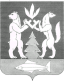 ПОСТАНОВЛЕНИЕ«26» февраля 2024 г.                                                                          № 59-Пс. КрасноселькупОб утверждении Положенияо составе, порядке подготовки документов территориального планирования муниципального округа Красноселькупский район Ямало-Ненецкого автономного округа, порядке подготовки изменений и внесения их в такие документы, а также составе и порядке подготовки планов реализации таких документовВ соответствии с Федеральным законом от 06.10.2003 № 131-ФЗ «Об общих принципах организации местного самоуправления в Российской Федерации», частью 2 статьи 18 Градостроительного кодекса Российской Федерации, законом Ямало-Ненецкого автономного округа от 18.04.2007 № 36-ЗАО «Градостроительный устав Ямало-Ненецкого автономного округа», руководствуясь Уставом муниципального округа Красноселькупский район Ямало-Ненецкого автономного округа, Администрация Красноселькупского района постановляет:1. Утвердить прилагаемое Положение о составе, порядке подготовки документов территориального планирования муниципального округа Красноселькупский район Ямало-Ненецкого автономного округа, порядке подготовки изменений и внесения их в такие документы, а также составе и порядке подготовки планов реализации таких документов.2. Опубликовать настоящее постановление в газете «Северный край» и разместить на официальном сайте муниципального округа Красноселькупский район Ямало-Ненецкого автономного округа.3. Настоящее постановление вступает в силу с момента его опубликования.4. Контроль за исполнением настоящего постановления возложить на первого заместителя Главы Администрации Красноселькупского района.Глава Красноселькупского района	                 	                     Ю.В. ФишерПриложениеУТВЕРЖДЕНОпостановлением Администрации Красноселькупского района от «26» февраля 2024 г. № 59-ППОЛОЖЕНИЕо составе, порядке подготовки документов территориального планирования муниципального округа Красноселькупский район Ямало-Ненецкого автономного округа, порядке подготовки изменений и внесения их в такие документы, а также составе и порядке подготовки планов реализации таких документовI. Общие положения1.1. Настоящее Положение о составе, порядке подготовки документов территориального планирования муниципального округа Красноселькупский район Ямало-ненецкого автономного округа, порядке подготовки изменений и внесения их в такие документы, а также составе и порядке подготовки планов реализации таких документов (далее – Положение, муниципальный округ) разработано в соответствии с требованиями Градостроительного кодекса Российской Федерации (далее – Градостроительный кодекс) и определяет состав документов территориального планирования на территории муниципального округа, уполномоченные органы, ответственные за их разработку, порядок принятия решений о подготовке документов территориального планирования, их согласования, опубликования и утверждения, порядок подготовки изменений и внесения их в документы территориального планирования.1.2. Территориальное планирование направлено на определение в документах территориального планирования назначения территорий, исходя из совокупности социальных, экономических, экологических и иных факторов, в целях устойчивого развития территорий, развития инженерной, транспортной и социальной инфраструктур, обеспечения учета интересов граждан и их объединений.1.3. Уполномоченным органом по организации подготовки проектов документов территориального планирования муниципального округа и внесения изменений в них является отдел архитектуры и градостроительства Администрации Красноселькупского района (далее – отдел).1.4. Документом территориального планирования муниципального округа является - генеральный план муниципального округа (далее – генеральный план).1.5. Генеральный план утверждается на срок не менее чем двадцать лет.1.6. Генеральный план муниципального округа  является основанием для установления или изменения границ населённых пунктов в установленном порядке.II. Состав генерального плана муниципального округа	2.1. Генеральный план содержит:	2.1.1. положение о территориальном планировании;	2.1.2. карту планируемого размещения объектов местного значения поселения;	2.1.3. карту границ населенных пунктов (в том числе границ образуемых населенных пунктов);	2.1.4. карту функциональных зон.	2.2. Положение о территориальном планировании, содержащееся в генеральном плане, включает в себя:	2.2.1. сведения о видах, назначении и наименованиях планируемых для размещения объектов местного значения, их основные характеристики, их местоположение (для объектов местного значения, не являющихся линейными объектами, указываются функциональные зоны), а также характеристики зон с особыми условиями использования территорий в случае, если установление таких зон требуется в связи с размещением данных объектов;	2.2.2. параметры функциональных зон, а также сведения о планируемых для размещения в них объектах федерального значения, объектах регионального значения, объектах местного значения, за исключением линейных объектов.	2.3. На указанных в пункте 2.1.2 настоящего Положения картах соответственно отображаются:	1) планируемые для размещения объекты местного значения, относящиеся к следующим областям:	а) электро-, тепло-, газо- и водоснабжение населения, водоотведение;	б) автомобильные дороги местного значения;	в) физическая культура и массовый спорт, образование, здравоохранение, обработка, утилизация, обезвреживание, размещение твердых коммунальных отходов в случае подготовки генерального плана муниципального округа или генерального плана городского округа;г) иные области в связи с решением вопросов местного значения поселения, муниципального округа, городского округа;	2) границы населенных пунктов (в том числе границы образуемых населенных пунктов);3) границы и описание функциональных зон с указанием планируемых для размещения в них объектов федерального значения, объектов регионального значения, объектов местного значения (за исключением линейных объектов) и местоположения линейных объектов федерального значения, линейных объектов регионального значения, линейных объектов местного значения.2.4. Обязательным приложением к генеральному плану являются сведения о границах населенных пунктов (в том числе границах образуемых населенных пунктов), которые должны содержать графическое описание местоположения границ населенных пунктов, перечень координат характерных точек этих границ в системе координат, используемой для ведения Единого государственного реестра недвижимости. Органы местного самоуправления  муниципального округа также вправе подготовить текстовое описание местоположения границ населенных пунктов. Формы графического и текстового описания местоположения границ населенных пунктов, требования к точности определения координат характерных точек границ населенных пунктов, формату электронного документа, содержащего указанные сведения, устанавливаются федеральным органом исполнительной власти, осуществляющим функции по выработке государственной политики и нормативно-правовому регулированию в сфере ведения Единого государственного реестра недвижимости, осуществления государственного кадастрового учета недвижимого имущества, государственной регистрации прав на недвижимое имущество и сделок с ним, предоставления сведений, содержащихся в Едином государственном реестре недвижимости.2.5. К генеральному плану прилагаются материалы по его обоснованию в текстовой форме и в виде карт.2.6. Материалы по обоснованию генерального плана в текстовой форме содержат:1) сведения об утвержденных документах стратегического планирования, указанных в части 5.2 статьи 9 Градостроительного кодекса Российской Федерации, о национальных проектах, об инвестиционных программах субъектов естественных монополий, организаций коммунального комплекса, о решениях органов местного самоуправления, иных главных распорядителей средств соответствующих бюджетов, предусматривающих создание объектов местного значения;2) обоснование выбранного варианта размещения объектов местного значения муниципального округа на основе анализа использования территорий муниципального округа, возможных направлений развития этих территорий и прогнозируемых ограничений их использования, определяемых в том числе на основании сведений, документов, материалов, содержащихся в государственных информационных системах обеспечения градостроительной деятельности, федеральной государственной информационной системе территориального планирования, в том числе материалов и результатов инженерных изысканий, содержащихся в государственных информационных системах обеспечения градостроительной деятельности;3) оценку возможного влияния планируемых для размещения объектов местного значения муниципального округа на комплексное развитие этих территорий;4) утвержденные документами территориального планирования Российской Федерации, документами территориального планирования двух и более субъектов Российской Федерации, документами территориального планирования субъекта Российской Федерации сведения о видах, назначении и наименованиях планируемых для размещения на территориях муниципального округа объектов федерального значения, объектов регионального значения, их основные характеристики, местоположение, характеристики зон с особыми условиями использования территорий в случае, если установление таких зон требуется в связи с размещением данных объектов, реквизиты указанных документов территориального планирования, а также обоснование выбранного варианта размещения данных объектов на основе анализа использования этих территорий, возможных направлений их развития и прогнозируемых ограничений их использования;5) утвержденные документом территориального планирования муниципального района сведения о видах, назначении и наименованиях планируемых для размещения на территории поселения, входящего в состав муниципального района, объектов местного значения муниципального района, их основные характеристики, местоположение, характеристики зон с особыми условиями использования территорий в случае, если установление таких зон требуется в связи с размещением данных объектов, реквизиты указанного документа территориального планирования, а также обоснование выбранного варианта размещения данных объектов на основе анализа использования этих территорий, возможных направлений их развития и прогнозируемых ограничений их использования;6) перечень и характеристику основных факторов риска возникновения чрезвычайных ситуаций природного и техногенного характера;7) перечень земельных участков, которые включаются в границы населенных пунктов муниципального округа, или исключаются из их границ, с указанием категорий земель, к которым планируется отнести эти земельные участки, и целей их планируемого использования;8) сведения об утвержденных предметах охраны и границах территорий исторических поселений федерального значения и исторических поселений регионального значения.2.7. Материалы по обоснованию генерального плана в виде карт отображают:1) границы муниципального округа;2) границы существующих населенных пунктов, входящих в состав муниципального округа;3) местоположение существующих и строящихся объектов местного значения поселения;4) особые экономические зоны;5) особо охраняемые природные территории федерального, регионального, местного значения;6) территории объектов культурного наследия;6.1) территории исторических поселений федерального значения, территории исторических поселений регионального значения, границы которых утверждены в порядке, предусмотренном статьей 59 Федерального закона от 25 июня 2002 года N 73-ФЗ "Об объектах культурного наследия (памятниках истории и культуры) народов Российской Федерации";7) зоны с особыми условиями использования территорий; 8) территории, подверженные риску возникновения чрезвычайных ситуаций природного и техногенного характера;9) границы лесничеств;10) иные объекты, иные территории и (или) зоны, которые оказали влияние на установление функциональных зон и (или) планируемое размещение объектов местного значения муниципального округа или объектов федерального значения, объектов регионального значения, объектов местного значения муниципального района.III. Порядок подготовки и утверждения генерального плана муниципального округа3.1. Решение о подготовке проекта генерального плана, а также решения о подготовке предложений о внесении в генеральный план изменений принимаются соответственно Главой Красноселькупского района.3.2. Решение о подготовке генерального плана, внесении изменений в него подлежит официальному опубликованию в порядке, установленном для официального опубликования муниципальных правовых актов, иной официальной информации.3.3. В случае, если для реализации решения о комплексном развитии территории требуется внесение изменений в генеральный план муниципального округа, для подготовки предложений о внесении таких изменений предусмотренное пунктом 3.2. настоящего порядка решение не требуется. Такие изменения должны быть внесены в срок не позднее чем девяносто дней со дня утверждения проекта планировки территории в целях ее комплексного развития.3.4. Подготовка проекта генерального плана осуществляется в соответствии с требованиями статьи 9 Градостроительного кодекса Российской Федерации и с учетом региональных и местных нормативов градостроительного проектирования, заключения о результатах общественных обсуждений или публичных слушаний по проекту генерального плана, а также с учетом предложений заинтересованных лиц.3.5. В границах муниципального округа могут быть определены территории вне границ населенных пунктов, применительно к которым не предполагается изменение их существующего использования и в отношении которых отсутствует необходимость подготовки генерального плана.3.6. Проект генерального плана до его утверждения подлежит в соответствии со статьей 25 Градостроительного кодекса Российской Федерации обязательному согласованию в порядке, установленном уполномоченным Правительством Российской Федерации федеральным органом исполнительной власти утверждённым приказом Министерства экономического развития Российской Федерации от 21 июля 2016 года № 460.3.7. Отдел обеспечивает доступ к проекту генерального плана и материалов по обоснованию в Федеральной государственной информационной системе территориального планирования (далее - ФГИС ТП), не менее чем за три месяца до его утверждения.3.8. Отдел в трехдневный срок со дня обеспечения данного доступа уведомляет в электронной форме и (или) посредством почтового отправления органы государственной власти и органы местного самоуправления в соответствии со статьёй 25 Градостроительного кодекса Российской Федерации.3.9. В случае не поступления от указанных в пункте 3.8. настоящего Положения органов в течение тридцати дней в Администрацию Красноселькупского района заключений на проект генерального плана такой проект считается согласованным с указанными органами.3.10. При подготовке генерального плана муниципального округа в обязательном порядке проводятся общественные обсуждения или публичные слушания в соответствии со статьями 5.1 и 28 Градостроительного кодекса Российской Федерации.3.11. Общественные обсуждения или публичные слушания по проекту генерального плана муниципального округа и по проекту, предусматривающему внесение изменений в генеральный план муниципального округа, проводятся в каждом населенном пункте муниципального образования, за исключением случаев, установленных частями 3.1 и 3.2 статьи 28 Градостроительного кодекса Российской Федерации.3.12. Генеральный план муниципального округа, в том числе внесение изменений в такой план, утверждается Думой Красноселькупского района. 3.13. Отдел обеспечивает размещение утвержденного генерального плана в ФГИС ТП, в срок, не превышающий десяти дней со дня утверждения генерального плана.3.14. Внесение изменений в генеральный план должно осуществляться в соответствии с требованиями, предусмотренными настоящим разделом и статьями 9, 24 и 25 Градостроительного кодекса. 3.15. Инициаторами внесения изменений в генеральный план муниципального округа, генеральный план городского округа могут быть органы государственной власти Российской Федерации, органы государственной власти автономного округа, органы местного самоуправления в автономном округе, заинтересованные физические и юридические лица.IV. Состав и порядок подготовки планов реализации документов территориального планирования4.1. Реализация документов территориального планирования осуществляется путем:1) подготовки и утверждения документации по планировке территории в соответствии с документами территориального планирования;2) принятия в порядке, установленном законодательством Российской Федерации, решений о резервировании земель, об изъятии земельных участков для государственных или муниципальных нужд, о переводе земель или земельных участков из одной категории в другую;3) создания объектов федерального значения, объектов регионального значения, объектов местного значения на основании документации по планировке территории.4.2. Реализация схемы территориального планирования двух и более субъектов Российской Федерации осуществляется путем выполнения мероприятий, которые предусмотрены договорами, заключенными в соответствии с законодательством Российской Федерации между органами государственной власти субъектов Российской Федерации, применительно к территориям или частям территорий которых утверждена схема территориального планирования двух и более субъектов Российской Федерации, государственными программами, утвержденными высшими исполнительными органами государственной власти указанных субъектов Российской Федерации и реализуемыми за счет средств бюджетов указанных субъектов Российской Федерации, или нормативными правовыми актами высших исполнительных органов государственной власти указанных субъектов Российской Федерации, или в установленном этими высшими исполнительными органами государственной власти субъектов Российской Федерации порядке решениями главных распорядителей средств бюджетов указанных субъектов Российской Федерации, или инвестиционными программами субъектов естественных монополий.4.3. Реализация генерального плана муниципального округа, осуществляется путем выполнения мероприятий, которые предусмотрены программами, утвержденными местной администрацией муниципального округа, и реализуемыми за счет средств местного бюджета, или нормативными правовыми актами местной администрации муниципального округа, или в установленном местной администрацией муниципального округа порядке решениями главных распорядителей средств местного бюджета, программой комплексного развития систем коммунальной инфраструктуры муниципального округа, программой комплексного развития транспортной инфраструктуры муниципального округа, программой комплексного развития социальной инфраструктуры муниципального округа, и (при наличии) инвестиционными программами организаций коммунального комплекса.